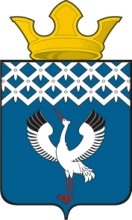 Российская ФедерацияСвердловская область Глава муниципального образования Байкаловского сельского поселенияРАСПОРЯЖЕНИЕот 07.02.2020  № 30/од-рс. БайкаловоО  проведении  торжественного митинга,  посвященного                                                  120-летию со дня рождения заслуженного врача РСФСР Д.И. Мальгина,                                                                                                              на территории  муниципального образования  Байкаловского сельского поселения – 22 февраля 2020 года        В соответствии с Постановлением Правительства Свердловской области  от 30.05.2003 № 333-ПП «О мерах по  обеспечению общественного порядка и безопасности при проведении на территории Свердловской области  мероприятий с массовым пребыванием людей»,  пунктом 3 статьи 16 Федерального закона от 22.11.1995  № 171-ФЗ «О государственном регулировании производства и оборота этилового спирта, алкогольной и спиртосодержащей продукции», законом Свердловской области от 29.10.2013 № 103-ОЗ «О регулировании отдельных отношений в сфере розничной продажи алкогольной продукции и ограничения ее потребления на территории Свердловской области», в целях обеспечения охраны  порядка и безопасности граждан в период проведения торжественного митинга,                                                               посвященного 120-летию со дня рождения заслуженного врача РСФСР Дмитрия Ивановича Мальгина:1.Провести на территории муниципального образования   Байкаловского сельского поселения торжественный митинг, посвященный 120-летию со дня рождения заслуженного врача РСФСР Дмитрия Ивановича Мальгина, в сквере имени Д.И. Мальгина по адресу: с. Байкалово ул. Мальгина, 80 «п» с 12.00 до 12.45 час.2.Рекомендовать ММО МВД России «Байкаловский»  осуществить комплекс мер по обеспечению охраны общественного порядка и безопасности граждан при проведении торжественного митинга  и возложении цветов к бюсту заслуженного врача РСФСР Дмитрия Ивановича Мальгина. 3. Ограничить въезд автотранспорта на площадку у «Торгового дома», расположенную по адресу с.Байкалово ул. Мальгина, 78,  в период времени с 11.30 до 13.00 часов . 4.Определить места стоянки автомобильного транспорта на время проведения торжественного митинга, посвященного  120-летию со дня рождения заслуженного врача РСФСР Д.И. Мальгина, в селе Байкалово:  площадка для стоянки автотранспорта у Байкаловской ЦРБ и Центральной районной аптеки №62.5.Рекомендовать руководителям торговых организаций всех форм  собственности, расположенных на территории проведения торжественного митинга, запретить продажу алкогольной продукции  22 февраля 2020 года в              с. Байкалово с 10.00 до 14.00 час. 6. Запретить  пронос спиртных напитков в стеклянной таре в места  проведения мероприятия.7. Настоящее Распоряжение подлежит размещению на официальном сайте администрации  муниципального образования Байкаловского сельского поселения www.bsposelenie.ru.8. Контроль исполнения настоящего Распоряжения оставляю за собой.Глава муниципального образования         Байкаловского сельского поселения                                                   Д.В.Лыжин    